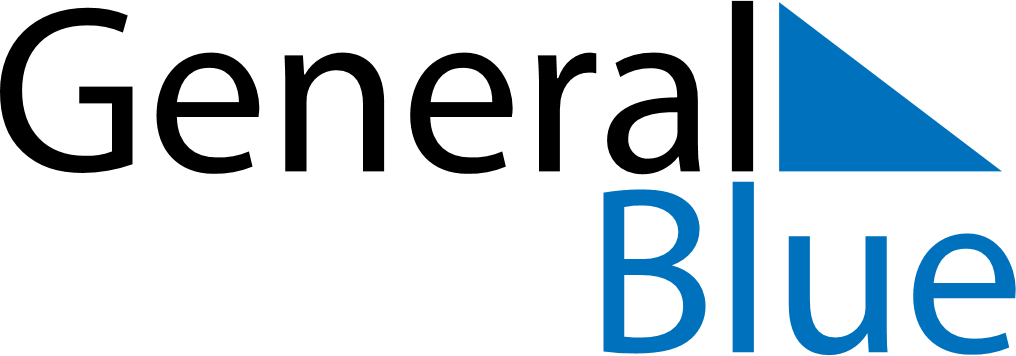 November 2024November 2024November 2024November 2024November 2024November 2024Leeds, England, United KingdomLeeds, England, United KingdomLeeds, England, United KingdomLeeds, England, United KingdomLeeds, England, United KingdomLeeds, England, United KingdomSunday Monday Tuesday Wednesday Thursday Friday Saturday 1 2 Sunrise: 7:06 AM Sunset: 4:33 PM Daylight: 9 hours and 26 minutes. Sunrise: 7:08 AM Sunset: 4:31 PM Daylight: 9 hours and 22 minutes. 3 4 5 6 7 8 9 Sunrise: 7:10 AM Sunset: 4:29 PM Daylight: 9 hours and 18 minutes. Sunrise: 7:12 AM Sunset: 4:27 PM Daylight: 9 hours and 15 minutes. Sunrise: 7:14 AM Sunset: 4:25 PM Daylight: 9 hours and 11 minutes. Sunrise: 7:16 AM Sunset: 4:23 PM Daylight: 9 hours and 7 minutes. Sunrise: 7:17 AM Sunset: 4:21 PM Daylight: 9 hours and 3 minutes. Sunrise: 7:19 AM Sunset: 4:19 PM Daylight: 8 hours and 59 minutes. Sunrise: 7:21 AM Sunset: 4:18 PM Daylight: 8 hours and 56 minutes. 10 11 12 13 14 15 16 Sunrise: 7:23 AM Sunset: 4:16 PM Daylight: 8 hours and 52 minutes. Sunrise: 7:25 AM Sunset: 4:14 PM Daylight: 8 hours and 48 minutes. Sunrise: 7:27 AM Sunset: 4:12 PM Daylight: 8 hours and 45 minutes. Sunrise: 7:29 AM Sunset: 4:11 PM Daylight: 8 hours and 41 minutes. Sunrise: 7:31 AM Sunset: 4:09 PM Daylight: 8 hours and 38 minutes. Sunrise: 7:33 AM Sunset: 4:08 PM Daylight: 8 hours and 34 minutes. Sunrise: 7:35 AM Sunset: 4:06 PM Daylight: 8 hours and 31 minutes. 17 18 19 20 21 22 23 Sunrise: 7:36 AM Sunset: 4:05 PM Daylight: 8 hours and 28 minutes. Sunrise: 7:38 AM Sunset: 4:03 PM Daylight: 8 hours and 25 minutes. Sunrise: 7:40 AM Sunset: 4:02 PM Daylight: 8 hours and 21 minutes. Sunrise: 7:42 AM Sunset: 4:01 PM Daylight: 8 hours and 18 minutes. Sunrise: 7:44 AM Sunset: 3:59 PM Daylight: 8 hours and 15 minutes. Sunrise: 7:46 AM Sunset: 3:58 PM Daylight: 8 hours and 12 minutes. Sunrise: 7:47 AM Sunset: 3:57 PM Daylight: 8 hours and 9 minutes. 24 25 26 27 28 29 30 Sunrise: 7:49 AM Sunset: 3:56 PM Daylight: 8 hours and 6 minutes. Sunrise: 7:51 AM Sunset: 3:55 PM Daylight: 8 hours and 3 minutes. Sunrise: 7:52 AM Sunset: 3:54 PM Daylight: 8 hours and 1 minute. Sunrise: 7:54 AM Sunset: 3:53 PM Daylight: 7 hours and 58 minutes. Sunrise: 7:56 AM Sunset: 3:52 PM Daylight: 7 hours and 55 minutes. Sunrise: 7:57 AM Sunset: 3:51 PM Daylight: 7 hours and 53 minutes. Sunrise: 7:59 AM Sunset: 3:50 PM Daylight: 7 hours and 51 minutes. 